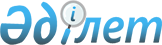 Азаматтық қорғау саласындағы уәкілетті органның жедел резервінің материалдық құндылықтарының номенклатурасы мен көлемін бекіту туралыҚазақстан Республикасы Төтенше жағдайлар министрінің 2022 жылғы 22 ақпандағы № 56 бұйрығы. Қазақстан Республикасының Әділет министрлігінде 2022 жылғы 22 ақпанда № 26870 болып тіркелді
      "Азаматтық қорғау туралы" Қазақстан Республикасы Заңының 12-бабы 3-1) тармағына сәйкес, БҰЙЫРАМЫН:
      1. Қоса беріліп отырған Азаматтық қорғау саласындағы уәкілетті органның жедел резервінің материалдық құндылықтарының номенклатурасы мен көлемі бекітілсін.
      2. Қазақстан Республикасы Төтенше жағдайлар министрлігінің Азаматтық қорғаныс және әскери бөлімдер комитеті Қазақстан Республикасы заңнамасымен белгіленген тәртіпте:
      1) осы бұйрықты Қазақстан Республикасы Әділет министрлігінде мемлекеттік тіркеуді;
      2) осы бұйрықты Қазақстан Республикасы Төтенше жағдайлар министрлігінің интернет-ресурсына орналастыруды;
      3) осы бұйрықты мемлекеттік тіркегеннен кейін он жұмыс күні ішінде осы тармақтың 1) және 2) тармақшаларында көзделген іс-шаралардың орындалуы туралы мәліметтерді Қазақстан Республикасы Төтенше жағдайлар министрлігінің Заң департаментіне ұсынуды қамтамсыз етсін.
      3. Осы бұйрықтың орындалуын бақылау жетекшілік ететін Қазақстан Республикасының төтенше жағдайлар вице-министріне жүктелсін.
      4. Осы бұйрық алғаш ресми жарияланған күнінен кейін күнтізбелік он күн өткен соң қолданысқа енгізіледі.
      "КЕЛІСІЛДІ"
      Қазақстан Республикасының
      Әділет министрлігі
      "КЕЛІСІЛДІ"
      Қазақстан Республикасының
      Денсаулық сақтау министрлігі
      "КЕЛІСІЛДІ"
      Қазақстан Республикасының
      Қаржы министрлігі Азаматтық қорғау саласындағы уәкілетті органның жедел резервінің материалдық құндылықтарының номенклатурасы мен көлемі
					© 2012. Қазақстан Республикасы Әділет министрлігінің «Қазақстан Республикасының Заңнама және құқықтық ақпарат институты» ШЖҚ РМК
				
      Қазақстан РеспубликасыТөтенше жағдайлар министрі 

Ю. Ильин
Қазақстан Республикасы
Төтенше жағдайлар министрі
2022 жылғы 22 ақпандағы № 56
бұйрығына қосымша Р/с № Мүліктің атауы Өлшем бірлігі Саны 1 2 3 4
Арнайы автомобиль техникасы
Арнайы автомобиль техникасы
Арнайы автомобиль техникасы
Арнайы автомобиль техникасы
1.
Жеңіл автомобиль
дана
6
2.
Санитариялық автомобиль
дана
6
3.
Өрт сөндіру автомобилі
дана
3
4.
Жүк автомобилі
дана
18
5.
Контейнермен жүк тіркемесі 
дана
18
6.
Рефрижератор автомобилі
дана
3
7.
Автоцистерна
дана
6
8.
Тіркемелі цистерна
дана
6
9.
Отынқұйғыш 
дана
6
10.
Ассенизациялы машина 
дана
3
11.
Дезинфекциялаушы су себезгісі бар автомобиль
дана
6
12.
Автомобильдік сүзу станциясы
дана
3
13.
Далалық асхана автомобилі 
дана
3
Шатырлар
Шатырлар
Шатырлар
Шатырлар
14.
10-орындық пневмомодульдер (шатырлар)
дана
336
15.
20-орындық пневмомодульдер (шатырлар)
дана
24
16.
40-орындық пневмомодульдер (шатырлар)
дана
33
Заттай мүлік
Заттай мүлік
Заттай мүлік
Заттай мүлік
17.
Жартылай жүн көрпе 
дана
6180
18.
Мақта матрацтары
дана
3090
19.
Жастық 
дана
3090
20.
Ақжайма
дана
6180
21.
Жастықтың тысы
дана
6180
22.
Ерлердің іш киімі
дана
600
23.
Әйелдердің іш киімі
дана
900
24.
Балалардың іш киімі
дана
1500
Гигиеналық заттар
Гигиеналық заттар
Гигиеналық заттар
Гигиеналық заттар
25.
Қол жуғыш (20 адамға)
дана
90
26.
Биодәретхана
дана
270
27.
Дәретхана (10 орынға)
дана
33
Кір жууға, кептіруге және ас үйге арналған мүлік
Кір жууға, кептіруге және ас үйге арналған мүлік
Кір жууға, кептіруге және ас үйге арналған мүлік
Кір жууға, кептіруге және ас үйге арналған мүлік
28.
Дала ас үйлері (25 адамға арналған)
дана
18
29.
Суға арналған ыдыстар
дана
75
30.
Шелек 
дана
360
31.
Суға арналған шағын бактар
дана
180
32.
6 литрлік алюминий шағын бактары
дана
330
33.
30 литрлік плиткалы шағын бактар
дана
30
34.
60 литрлік плиткалы шағын бактар
дана
30
35.
Шәйнек 
дана
330
36.
Үлкен табақ 
дана
3090
37.
Кіші табақ 
дана
3090
38.
Саптыаяқ 
дана
3090
39.
Құюға арналған қасық 
дана
180
40.
Ас ішетін қасық
дана
3000
41.
Төсеніш
дана
180
42.
Леген
дана
150
43.
1,5 литрлік ожау
дана
30
44.
3 литрлік кастрюля
дана
18
45.
36 литрлік дала термосы
дана
6
46.
32 литрлік бак
дана
9
47.
6 литрлік термос
дана
6
48.
3,5 литрлік шәйнек
дана
15
49.
1 литрлік саптыаяқ
дана
3
50.
0,4 литрлік саптыаяқ
дана
24
51.
Шелек
дана
12
Жиһаз
Жиһаз
Жиһаз
Жиһаз
52.
Кереует (жинамалы төсек)
дана
3090
53.
Кереует жанындағы тумбочка 
дана
3000
54.
Гардероб шкафы
дана
120
55.
Алты орындық жиналмалы үстел
дана
270
56.
Үш орындық бар жиналмалы отырған
дана
540
57.
Үстел 
дана
180
58.
Орындықтар
дана
360
59.
Төсеуге арналған кесінделген тақтайша
шаршы метр
13608
60.
6 метрлік ағаш бағандары
дана
120
Шаруашылық мүлкі
Шаруашылық мүлкі
Шаруашылық мүлкі
Шаруашылық мүлкі
61.
Жылытуға арналған пеш
дана
450
62.
Коммутациялық қондырғысы бар электрлі агрегат 125 киловатт 
жиынтық
3
63.
Электробензоагрегат (10-12 киловатт )
дана
6
64.
Қоршайтын таспа
м
15000
65.
Жарықтандыру станциясы
жиынтық
3
66.
Қоршауға арналған тіреу
дана
300
67.
Күрек
дана
150
68.
Сүймен 
дана
60
69.
Қайла
дана
60
70.
Балға
дана
60
71.
Электр кәбілі 
дана
3000
72.
3-фазалы қуат кәбілі
м
750
73.
2-фазалы қуат кәбілі
м
900
74.
Ұзартқыш орауыш 10 метр
дана
210
75.
Ұзартқыш орауыш 25 метр
дана
30
76.
Ұзартқыш орауыш 50 метр
дана
30
77.
Электр патроны
дана
240
78.
Электр розеткасы
дана
240
79.
Электр ажыратқыш
дана
240
80.
Электрлі шам
дана
3120
81.
Парафинді шырақтар
дана
1500
82.
Дезинфекциялаушы заттар 
кг
1650
83.
Прожекторлар 
дана
24
84.
Өрт қалқандары
дана
60
Дәрілік заттар
Дәрілік заттар
Дәрілік заттар
Дәрілік заттар
85.
Жүрек-қантамырлық, спазмолитикалық және гипотензиялық дәрілік заттар
ампула, қаптама
1000
86.
Анальгетиктер және жергілікті анестетиктер
ампула
1000
87.
Гормоналдық препараттар
ампула
500
88.
Антисептикалық құралдар
флакон
1000
89.
Антигистаминді препараттар
ампула
300
90.
Психотроптық препараттар
ампула
160
91.
Басқа фармакотерапиялық топтардың препараттары
қаптама
1000
92.
Антибиотиктер, сульфаниламидтер
қаптама
180
93.
Плазмаалмастырғыш, тұзды, инфузиондық ерітінділер
флакон
500
94.
Жыланның уынан қорғайтын сарысу
ампула
1
95.
Қарақұрт уынан қорғайтын сарысу
ампула
2
Медициналық мақсаттағы бұйымдар
Медициналық мақсаттағы бұйымдар
Медициналық мақсаттағы бұйымдар
Медициналық мақсаттағы бұйымдар
96.
Шприцтер 
дана
6000
97.
Инсулин шприцтері
дана
100
98.
Бір рет пайдаланылатын Жане шприцтері 
дана
30
99.
Дәкелер
дана
3000
100.
Бетперде 
дана
4500
101.
Латексті стерильді қолғаптар 
дана
4500
102.
Мақта 
дана
1500
103.
Лейкопластырь 
дана
1500
104.
Инфузияға арналған жүйе 
дана
1000
105.
Өткір аспаптарды жинауға арналған ыдыс-контейнер 
дана
1500
106.
Медициналық қалдықтарды жинауға арналған қаптар 
дана
1500
107.
Шпатель 
дана
3000